Добрый день, уважаемые коллеги!Сообщаем вам, что объявлен конкурс по распределению путевок для детей и подростков Красноярского края в международный детский центр «Артек» и всероссийский детский центр «Океан» на 1 квартал 2017 года.Условия участия  в конкурсе размещены на сайте Краспутевка.рф.Прием заявок до 15 декабря 2016 года. Итоги будут объявлены не позднее 30 декабря 2016 года.Путевки во всероссийский детский центр «Океан», международный детский центр «Артек» на смены I квартала 2017 года, распределяемые по итогам конкурса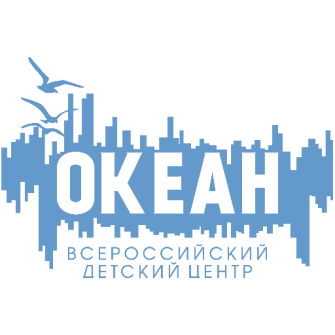 Семинар-практикум для сопровождающихВо всероссийском детском центре «Океан» для сопровождающих делегаций детей пройдут семинары-практикумы для педагогов (программа семинаров прилагается). Для участия необходимо пройти конкурс для сопровождающих на сайте Краспутевка.рф. Победителям конкурса сопровождающих оплачивается проезд, проживание, суточные. Прием заявок для участия в семинаре-практикуме до 20 декабря 2016 года.Программа семинаров-практикумов«Повышение профессиональной компетенции педагогических работников» на 1 квартал 2017 года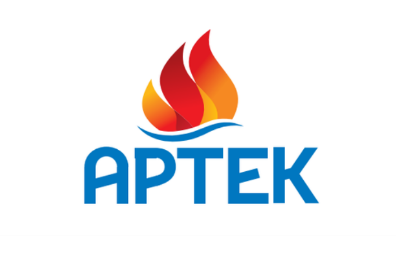 № п/п№ сменыСроки проведенияНазвание сменыКласс обученияКоличество путевок Количество путевок Всего путевок№ п/п№ сменыСроки проведенияНазвание сменыКласс обученияоплата переезда за счет бюджетных средствоплата переезда за счет родителей, иных источниковВсего путевокВДЦ «ОКЕАН»ВДЦ «ОКЕАН»ВДЦ «ОКЕАН»ВДЦ «ОКЕАН»ВДЦ «ОКЕАН»ВДЦ «ОКЕАН»ВДЦ «ОКЕАН»ВДЦ «ОКЕАН»1II смена03 февраля – 23 февраля«Океанская лига КВН»8 – 11 класс15 (50% стоимости билетов)15 (50% стоимости билетов)152III смена26 февраля – 18 марта«Российский интеллект»10 – 11 класс19103IV смена21 марта – 10 апреля«Открытый урок»8 – 11 класс145ИТОГО ПУТЁВОКИТОГО ПУТЁВОКИТОГО ПУТЁВОКИТОГО ПУТЁВОКИТОГО ПУТЁВОКИТОГО ПУТЁВОКИТОГО ПУТЁВОК30МДЦ «АРТЕК»МДЦ «АРТЕК»МДЦ «АРТЕК»МДЦ «АРТЕК»МДЦ «АРТЕК»МДЦ «АРТЕК»МДЦ «АРТЕК»МДЦ «АРТЕК»1I смена23 (24) января –12 (13) февраля«Академия детских открытий»5-11 класс436402II смена16 (17) февраля –08 (09) марта«В начале было слово»5-11 класс436403III смена12 (13) марта – 01 (02) апреля«Мир искусства»5-11 класс32730ИТОГО ПУТЁВОКИТОГО ПУТЁВОКИТОГО ПУТЁВОКИТОГО ПУТЁВОКИТОГО ПУТЁВОКИТОГО ПУТЁВОКИТОГО ПУТЁВОК110№ сменыСроки программыНазвание программыВариативный модульКатегория приглашаемых специалистовII3 – 23 февраля«Океанская лига КВН»«КВН как форма досуговой деятельности для детей и молодежи: современные проблемы, поиски, решения»Руководители школьных команд КВНIII26 февраля – 18 марта«Российский интеллект»«Технологии работы с одаренной молодежью»Заместители директоров школ по воспитательной работе, специалисты по молодежной политике, учителя, педагоги дополнительного образованияIV21 марта – 10 апреля«Открытый урок»«Путь в инновационную педагогику»Заместители директоров школ по воспитательной работе, учителя, педагоги дополнительного образования, вожатые, старшие вожатые